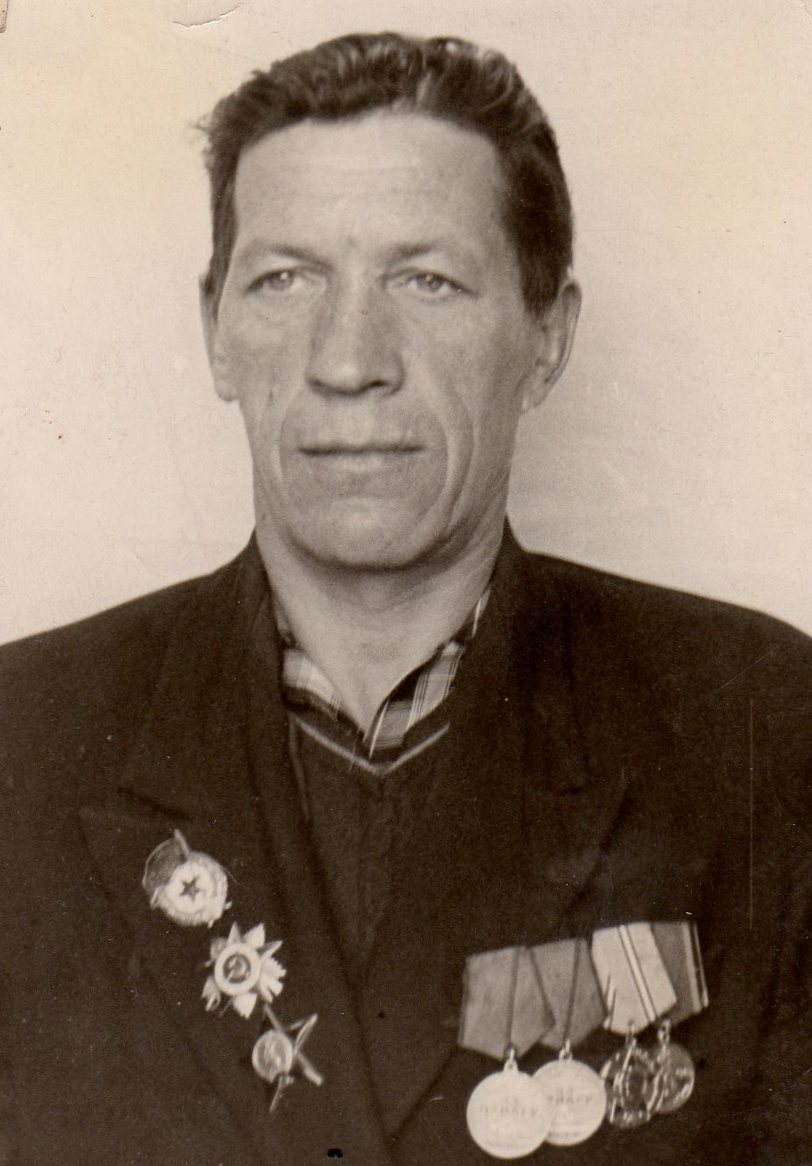 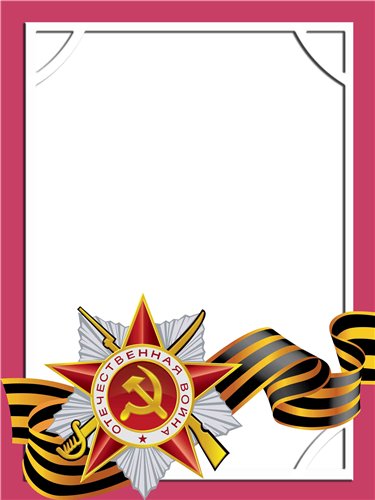                                                                                                                                 Шершнев                                         Владимир                                             Михайлович                                                  Ветеран войны и труда.          Родился в 1923 г., п. Атиг, русский, б/п.         Воевал в действующей армии с 1942 г. по 9 мая 1945 г. разведчиком в составе 523 стрелкового полка. Имеет ранение.          Награжден орденами «Отечественная война II ст., «Красная звезда», медали «За отвагу», «За победу над Германией», «Ветеран труда»  и другие пять  медалей.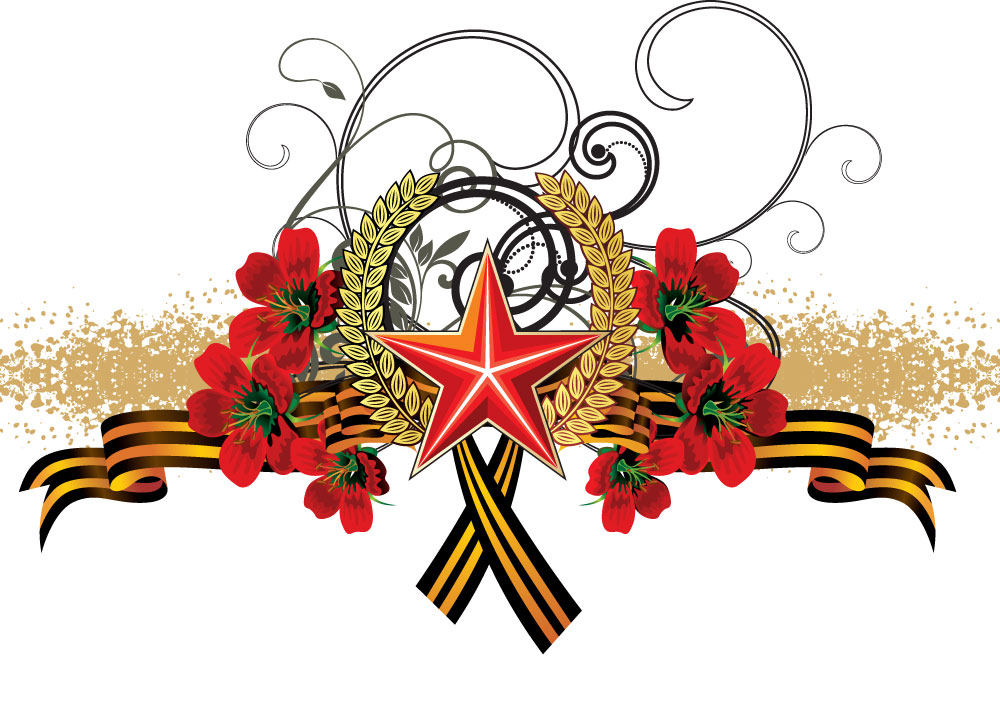 